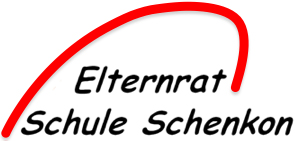 ER Mitglieder Stufenzuteilung Schuljahr 2019 /2020Klasse	Elternvertretung(en)KG rot und blauMirjam Schmid	041 920 19 15Yvonne Aplien	078 967 12 071. / 2. KlassenSabina Arnold	041 360 31 21Tanja Häfliger	041 921 01 93Luzia Peterer	041 921 65 94Sabina Arnold	041 360 31 21Tanja Häfliger	041 921 01 93Luzia Peterer	041 921 65 94Sabina Arnold	041 360 31 21Tanja Häfliger	041 921 01 93Luzia Peterer	041 921 65 943. / 4. KlassenPatrizia Albisser	041 922 11 75Isabella Rettig	041 937 13 94Irene Rohrer	041 920 13 36Patrizia Albisser	041 922 11 75Isabella Rettig	041 937 13 94Irene Rohrer	041 920 13 36Patrizia Albisser	041 922 11 75Isabella Rettig	041 937 13 94Irene Rohrer	041 920 13 365. / 6. KlassenAna Birchler	041 922 15 75Nicole Beck	041 920 26 82Priska Häfliger	041 920 17 26Ana Birchler	041 922 15 75Nicole Beck	041 920 26 82Priska Häfliger	041 920 17 26BS TannCaroline Petermann	079 672 73 56